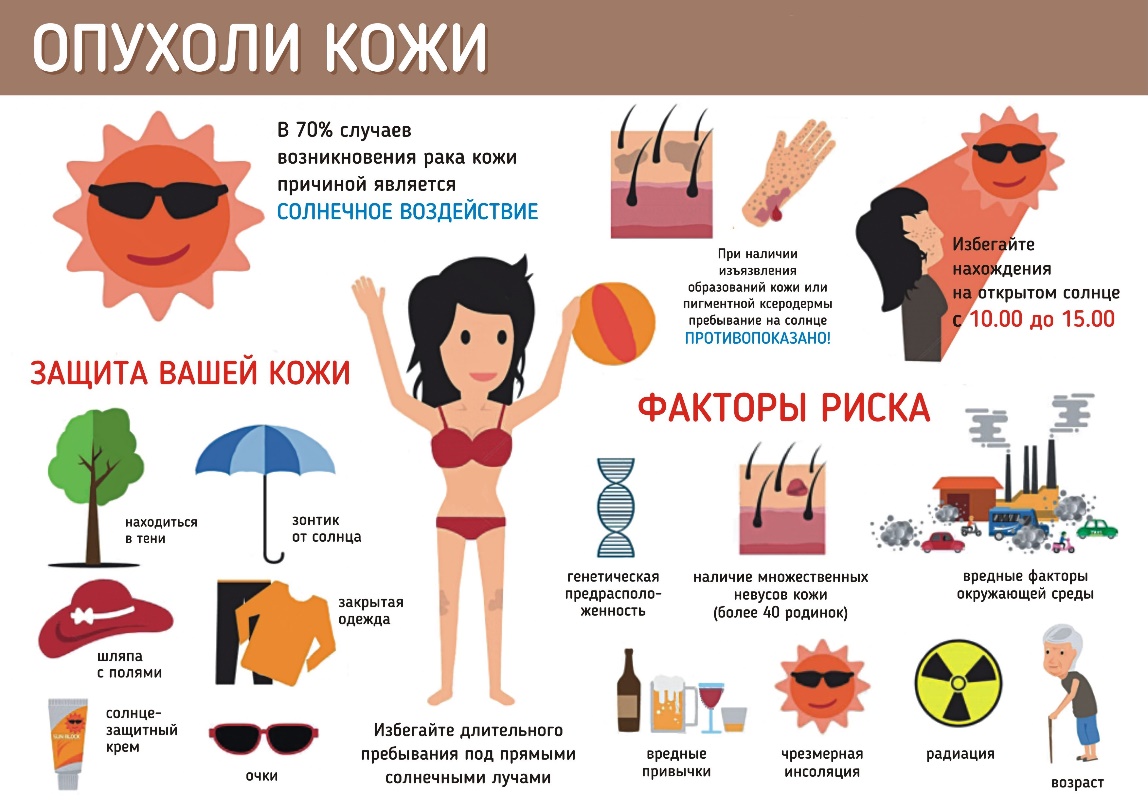 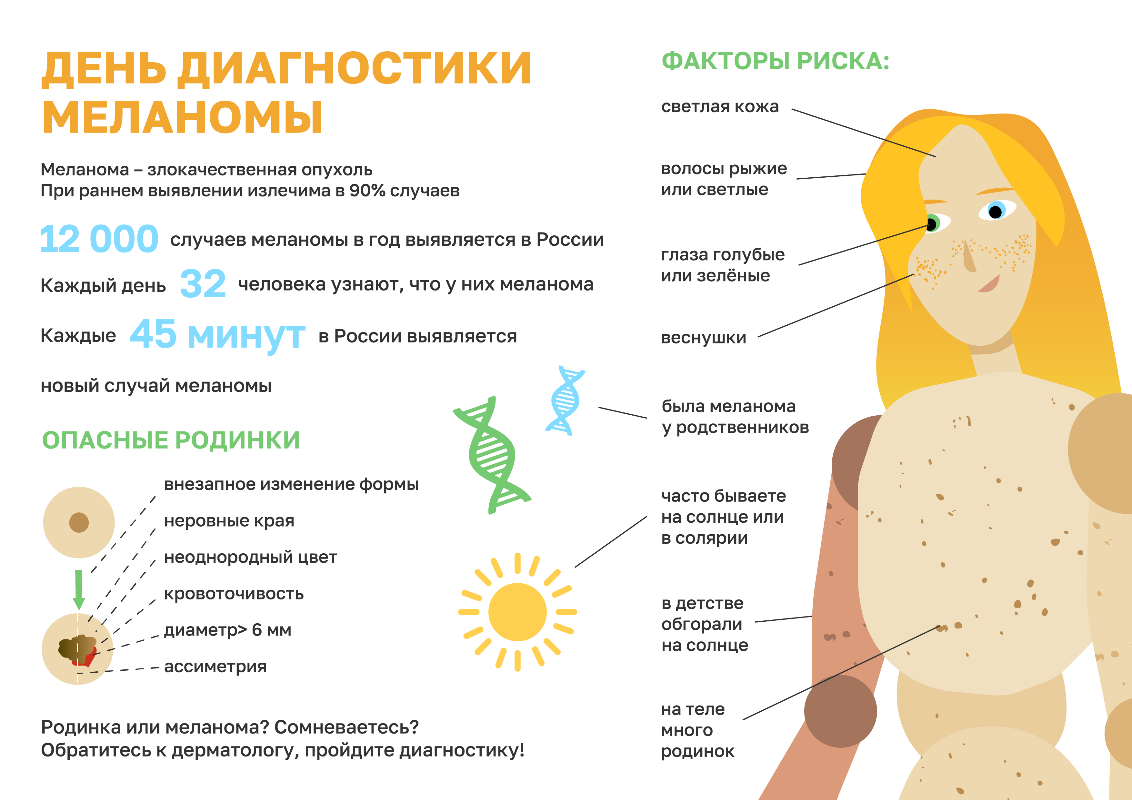 4-10 сентября — Неделя профилактики кожных заболеванийКожные заболевания — болезни, поражающие кожный покров и придатки кожи: сальные и потовые железы, ногти, волосы. Кожным заболеваниям подвержены люди любого пола, в любом возрасте. Часть болезней заразна, некоторые опасны настолько, что могут привести к летальному исходу, поэтому требует немедленного лечения. Кожные заболевания могут проявляться на лице, на руках, на ногах, а также любых других местах. Часто встречаются кожные заболевания стопы — например, грибок.Диагностика кожных заболеваний выполняется с помощью различных лабораторных и инструментальных тестов, в некоторых случаях достаточно осмотра. Многие болезни самостоятельны, часть является симптомами внутренних заболеваний организма, например, аллергические кожные заболевания указывают на сниженный иммунный статус.Методы диагностики опухолей кожи включают анализ истории заболевания пациента и семейного анамнеза, полное физикальное обследование, методы визуализации, биохимические и иммунологические исследования, гистологическое исследование биоптата и ткани и лабораторные исследования.Информирование пациентов и полный осмотр кожного покрова врачом имеют первостепенное значение для выявления злокачественных новообразований кожи на ранних стадиях.